Администрация муниципального образования «Город Астрахань»ПОСТАНОВЛЕНИЕ17 июля 2017 года № 4211 «О внесении изменений и дополнения в постановление мэра города от 05.07.2010 № 4657-м»Руководствуясь федеральными законами «Об общих принципах организации местного самоуправления в Российской Федерации», «О транспортной безопасности», «О безопасности дорожного движения», Уставом муниципального образования «Город Астрахань», ПОСТАНОВЛЯЮ:1. Внести изменения и дополнение в постановление мэра города Астрахани от 05.07.2010 № 4657-м «Об утверждении наименований остановочных пунктов на регулярных муниципальных маршрутах города Астрахани», с изменениями, внесенными постановлениями мэра города: от 11.10.2011 № 9488-м, от 24.07.2012 № 6549-м, от 11.10.2012 № 9039-м, от 02.09.2013 №  7922-м, от 17.06.2014 № 3824-м; постановлениями администрации муниципального образования «Город Астрахани»: от 18.01.2016 № 128, от 12.08.2016 № 5322, от 19.10.2016 № 7119, от 03.03.2017 № 1346, согласно приложению к настоящему постановлению администраций муниципального образования «Город Астрахань».2. Управлению контроля и документооборота администрации муниципального образования «Город Астрахань»:2.1. Внести соответствующие изменения в поисково-справочную систему распорядительных документов администрации муниципального образования «Город Астрахань».2.2. Копию данного распорядительного акта передать в муниципальное казенное учреждение г.  Астрахани «Астраханский городской архив» для внесения изменений в справочно-поисковые системы архива и использования в работе по предоставлению информационных услуг.2.3. Направить настоящее постановление администрации муниципального образования «Город Астрахань» в государственно-правовое управление администрации Губернатора Астраханской области для включения в регистр муниципальных нормативных правовых актов в установленный законом срок.2.4. В течение десяти дней после дня принятия направить настоящее постановление администрации муниципального образования «Город Астрахань» в прокуратуру города Астрахани для проведения антикоррупционной экспертизы и проверки на предмет законности.3. Управлению информационной политики администрации муниципального образования «Город Астрахань»:3.1. Опубликовать настоящее постановление администрации муниципального образования «Город Астрахань» в средствах массовой информации.3.2. Разместить настоящее постановление администрации муниципального образования «Город Астрахань» на официальном сайте администрации муниципального образования «Город Астрахань».4. Настоящее постановление вступает в силу с момента его официального опубликования.5. Контроль за выполнением настоящего постановления возложить на начальника управления транспорта и пассажирских перевозок администрации муниципального образования «Город Астрахань».Глава администрации О.А. Полумордвинов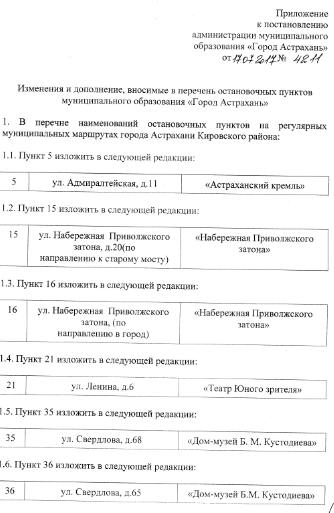 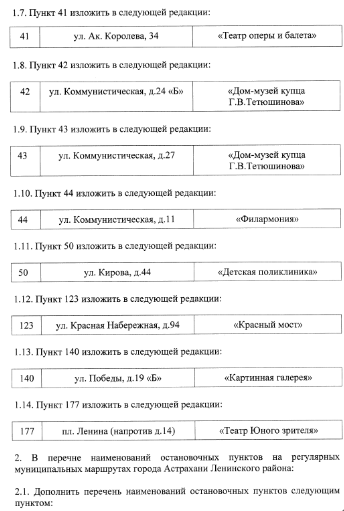 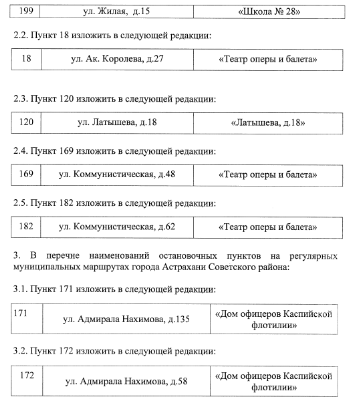 